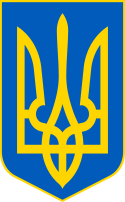 У К Р А Ї Н ААВАНГАРДІВСЬКА СЕЛИЩНА  РАДАОДЕСЬКОГО РАЙОНУ ОДЕСЬКОЇ ОБЛАСТІР І Ш Е Н Н Я    	Розглянувши клопотання ТОВ «БЛЕКОІЛТЕРМІНАЛ» (код ЄДРПОУ 40525171) про припинення дії договору оренди земельної ділянки від 20.12.2018 (право оренди земельної ділянки зареєстроване в Державному реєстрі речових прав на нерухоме майно 22.12.2018 р.  (номер запису про інше речове право: 29649801, реєстраційний номер об’єкта нерухомого майна: 1731696951237), укладеного строком на 49 років за адресою: Одеська область, Овідіопольський район, смт Авангард, вул. 7-км Овідіопольської дороги, 3, враховуючи рекомендації постійної комісії з питань земельних відносин, природокористування, охорони пам’яток, історичного середовища та екологічної політики, керуючись Законом України «Про оренду землі», п. 34 ст. 26 Закону України «Про місцеве самоврядування в Україні», ст.ст.12, 141 Земельного кодексу України, Авангардівська селищна рада вирішила:1. Припинити дію договору оренди земельної ділянки від 22.12.2018 р.  (номер запису про інше речове право: 29649801, реєстраційний номер об’єкта нерухомого майна: 1731696951237), укладеного строком на 49 років для будівництва та обслуговування об’єктів транспортної інфраструктури за адресою: Одеська область, Одеський район, смт Авангард, вул. 7-км Овідіопольської дороги, 3.2. Доручити селищному голові укласти від імені Авангардівської селищної ради договір про розірвання договору оренди земельної ділянки з                                     ТОВ «БЛЕКОІЛТЕРМІНАЛ».3. ТОВ «БЛЕКОІЛТЕРМІНАЛ» на підставі укладеного договору здійснити державну реєстрацію припинення речового права на земельну ділянку та сплатити остаточні платежі орендної плати..4. Контроль за виконанням рішення покласти на постійну комісію з питань земельних відносин, природокористування, охорони пам’яток, історичного середовища та екологічної політики.Селищний голова                                                     Сергій ХРУСТОВСЬКИЙ№ 1907 -VІІІвід 07.04.2023 р.Про припинення дії договоруоренди земельної ділянки зТОВ «БЛЕКОІЛТЕРМІНАЛ»